s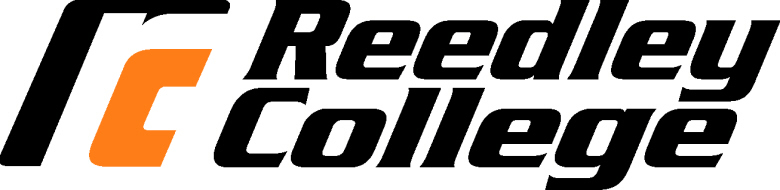 										Spring 2017MAG 41Introduction to Agricultural WeldingSyllabusCourse Name:  MAG 41 		Section Number: 71150  		Units: 03Instructor:  Larry Paredes M.A.E-mail: larry_paredes@sanger.k12.ca.usOffice Hours:  By appointment only Class Meeting:  Period 5 (1:03-2:01pm) Course Description: This course provides an introduction into the welding industry as it relates to agricultural mechanics. Instruction in the areas of safety, welding processes, equipment, and the properties of metals will be covered. (2 lecture, 3 lab hours).Course Goals: Upon completion of this course, students will be able to: Demonstrate the welding processes as they relate to the agricultural field. Demonstrate the ability to properly and safely use the oxyacetylene apparatus to cut, weld and braze with. Primary Learning Outcomes:The student will:Identify hazardous issues that pertain to the agricultural welding shop. Properly set and adjust a SMAW welding machine. Set and adjust an MIG welding machine. Perform welds in the flat position using E6011 welding rods. Perform welds in the flat position using E7018 welding rods. Properly set up and shut down the oxyacetylene apparatus. Properly demonstrate braze welding in the flat position using the oxyacetylene apparatus. Properly demonstrate fusion welding in the flat position using the oxyacetylene apparatus. Demonstrate the ability to properly clean and fit their welds. Demonstrate the ability to maintain welding machines and equipment in the agricultural shop Secondary Learning Outcomes:The student will:Work with others in a shop environmentWork with and set up various welding machines for different tasksWork with metal shearing and cutting equipment Work with measuring tools and perform simple assembly/repair tasks Work with hand held power toolsLab Dress:  Work clothes, shop coats, or coveralls.  No loose clothing.  Long hair must be restrained.  Closed toe shoes and pants are required.  Safety glasses will be worn at all times.Required Classroom/Lab Equipment: OSHA approved Z87.1 or higher safety glasses Long pants of denim or other flame resistant material 1” binder for handouts, assignments, and course materials Lockers:  Lockers are available in the Agricultural Mechanics building.  Provide your own lock.Safety:  Safety is a primary concern while working in the shop.  Students that are not working in a safe manner will be required to leave the shop.  This includes failure to wear adequate eye protection.  You will receive instruction on the safe operation of the equipment; any unsafe operation will be dealt with accordingly. Proof of tetanus immunization is required.Required Text:Recommended Andrew D. Althouse, Carl H. Turnquist, William A. Bowditch, Kevin E. Bowditch and Mark A. . Modern Welding, 11th ed. Goodheart-Willcox Company, 2004 or newer. Students are expected to have read the assigned reading before lecture.Students Responsibility:  Students are strongly advised not to miss labs since this time may be difficult or impossible to make them up. No makeup’s will be allowed unless by prior permission of the instructor. Cleanup of the shop is part of the laboratory exercise. Students not participating in shop cleanup will have points deducted from their lab grades. No written assignments will be accepted after the last lecture meeting. Late assignments are subject to a 20% penalty. No lab projects will be accepted after the final exam. Tentative Schedule:*You will be responsible for completing the multiple choice sections of all unit assignments on a scantron sheet (882) and turned in the following week.Subject to Change: This syllabus and schedule are subject to change. If you are absent from class, it is your responsibility to check on any changes made while you were absent.Evaluation:Students will be evaluated on the basis of their performance on quizzes (announced and unannounced), written assignments, unit tests, lab projects and final examination according to the following scale.Unit Assignments		10%		Tests & Quizzes		20%				Lab projects			40%		Final Exam 			20%			Your grade in this course will be based on the following scale:			A – 90 – 100% 			B – 80 – 89%			C – 70 – 79%			D – 60 – 69%			F – 59% and belowAttendanceLecture:  Attendance is required and roll will be taken at each class meeting.  There is no difference between an “excused” or “unexcused” absence.  A “tardy” is considered an absence unless the student contacts the instructor at the end of class to change the status from absent to tardy.  Two tardies will count as an absence.  Any student who misses more than two weeks of class meetings within the first 9 weeks of class may be dropped from the class by the instructor (i.e., class meets two times per week, 4 absences; class meets 1 time per week, 2 absences).Lab:  Attendance in all labs is mandatory.  Students must make prior arrangements with the instructor to be excused from lab.  At that time, the instructor will determine, if any, make-up work will be appropriate.Quizzes:  There will be no make-ups for quizzes.Tests:  Make-up tests are limited to students who have made arrangements with the instructor prior to the required testing period or those students who have been excused by Sanger High School Attendance Office.Grading Policy/Scales/Evaluation CriteriaFor maximum point consideration, all written assignments and term reports should be typed and double-spaced.  Lecture assignments (homework) will be accepted late up to the test for that unit of the course or 2 weeks past the deadline, whichever is sooner; however, late assignments will be penalized 1/5 of the possible points.  Late laboratory assignments turned in within one week of the required due date will be accepted with a penalty equal to 1/5 of the maximum points.  Any lab assignment turned in after that time up to the last regular class meeting will be accepted with a 50% penalty.College Policies:Cheating & PlagiarismIn keeping with the philosophy that students are entitled to the best education available, and in compliance with Board Policy 5410, each student is expected to exert an entirely honest effort toward attaining an education.  Violations of this policy will result in disqualification for the course.Accommodations for Students with DisabilitiesIf you have a verified need for an academic accommodation or materials in alternate media (i.e., Braille, large print, electronic text, etc.) per the Americans with Disabilities Act (ADA) or Section 504 of the Rehabilitation Act, please contact the instructor as soon as possible.Work Ethic - Most students are enrolled in college classes to obtain a quality job or to enhance their skills for advancement with their current employment situation.  Employers look for a punctual, responsible individual who is prepared to go to work.  Our goal is to replicate the workplace environment where a student can develop and demonstrate these desirable traits.Punctual:  It is customary to arrive at least 5 minutes before work begins.  Individuals will be terminated if they are not punctual.Responsible:  It is expected than an employee work every scheduled work day.  Individuals will be terminated if they are not responsible.Prepared:  It is expected that an employee be prepared with he/she arrives for work.  Students must have work shirts, safety glasses, and appropriate footwear to participate in the laboratory.  If a student is not prepared, he/she cannot participate and will receive a zero (see “responsible”).Language - English is expected to be spoken in class for the following reasons:All course content and materials are presented in English and class discussions all take place in English.All lab activities are conducted in groups and must have effective communication between all group members.Shop activities can be hazardous and it is vital that instructors receive feedback in English to ensure safe practices.This policy is designed so that instructors and all students may communicate in a common language.All individuals must have freedom of expression and are allowed and encouraged to communicate in the language of their choice outside of class times, including breaks.Behavioral StandardsEach student is responsible for his/her own work.  Written assignments are not group assignments and no credit will be awarded for students who turn in the same work.  Students suspected of cheating on tests and quizzes will receive no credit for that particular assignment and may be removed from the class.It is considered polite to turn off cell phones when in the classroom or shop.  Please do so.There is no smoking, chewing tobacco, alcohol, or drugs allowed in classrooms, shops, or school vehicles.This class is set for the semester.  All doctor’s appointments, interviews, meetings with counselor, and other types of appointments should be scheduled during your time outside of class.Important Dates Spring 2017Martin Luther King, Jr. Holiday 				January 16Drop w/o “W” on WebAdvisor				January 29Presidents’ Day Holidays					February 13Presidents’ Day Holidays					February 20Spring Break							April 10-14Finals Week							June 5-9** Withdrawal (W): A student will be assigned a grade of “W” for classes dropped on or after 20 percent of the duration of the class, up to and including 50 percent of the duration of the class. After the 50 percent point, the student must receive a letter grade other than a “W” (i.e., A, B, C, D, F, I, P, NP). Check with your instructor for the deadline applicable to your class.Lecture TopicLABSBOOK UNITSWeek 1- Shop Safety, PPE, Ventilation, Fire, Arc Welding equipment Safety/Shop Orientation Chapter 1 Week 2- Shielded Metal Arc Welding – Striking the arc, Running continuous beads E 6011 Bead Pad Chapter 5 and 6 and/or handout Week 1- Shop Safety, PPE, Ventilation, Fire, Arc Welding equipment Safety/Shop Orientation Chapter 1 Week 4- Welding positions and terminology E6011 Lap Joint Fillet Chapter 3 and/or handout Week 5- Controlling distortion E6011 Tee Joint Fillet Handout and/or video Week 6- Electrode selection, E7018 Bead Pad Chapter 5 and/or handout Week 7- Ferrous and non-ferrous metals E7018 Butt Joint Groove Chapter 21 and 22 and/or handout Week 8- Iron and steel, Alloy metals E7018 Lap Joint Fillet Chapter 27 and 28 and/or handout Week 9- Identifying metals, properties of metals E7018 Tee Joint Fillet Chapter 28 and/or handout Week 10- Oxyfuel Equipment, setup, and operation OFW Puddle Pad, Bead Pad with Filler Chapter 12 and 14 and/or handout Week 11- Oxyfuel welding and brazing OFW Fusion Lap Joint Chapter 13 and 17 and/or handout Week 12- Weld joint design factors OFW Fusion Butt Joint Chapter 13 and/or handout Week 13- Surfacing OFW Brazing Tee joint Chapter 26 and/or handout Week 14- Oxyfuel cutting and piercing OFW Straight Line Cuts Chapter 15 and/or handout Week 15- Weld quality and defects OFW Pierce and Cut Chapter 30 and/or handout Week 16- Projects –Measurement and layout GMAW Bead pad Chapter 2 and/or handout Week 17- Projects - Sketching and Drawing GMAW Butt Joint Groove Chapter 2 and/or handout Week 18- Projects – Basic fit-up and construction GMAW Lap Joint Fillet Chapter 2 and/or handout Week 19-Final Exam Review GMAW Tee Joint Fillet Study All Materials 